NAGYKOVÁCSI NAGYKÖZSÉG ÖNKORMÁNYZATAPÉNZÜGYI BIZOTTSÁGELNÖKEMEGHÍVÓ Nagykovácsi Nagyközség ÖnkormányzatánakPénzügyi bizottsága üléséreAz ülés helye: 	Öregiskola Közösségi Ház és Könyvtár Időpontja: 	2023. szeptember 11. (hétfő) 17 óra 30 percNapirend:NYÍLT ülés:Döntés az Építési és Közlekedési Minisztériummal és a Volánbusz Közlekedési Zrt.-vel kötendő megállapodásokról E – 78Előterjesztő: Kiszelné Mohos Katalin polgármesterElőadó: dr. Halmosi-Rokaj Odett aljegyzőTárgyalja: PBDöntés az orvosi ügyeleti ellátásról E – 73Előterjesztő: Kiszelné Mohos Katalin polgármesterElőadó: Grégerné Papp Ildikó jegyzőTárgyalja: PBTájékoztató Nagykovácsi Nagyközség Önkormányzata és költségvetési szervei 2023. évi költségvetésének első félévi teljesítéséről E – 79	Előterjesztő: Kiszelné Mohos Katalin polgármesterElőadó: Perlaki Zoltán osztályvezetőTárgyalja: PBNagykovácsi Nagyközség Önkormányzatának 2023. évi költségvetéséről szóló 2/2023. (II. 24.) önkormányzati rendeletének 2. sz. módosítása E – 82Előterjesztő: Kiszelné Mohos Katalin polgármesterElőadó: Perlaki Zoltán osztályvezetőTárgyalja: PB, ÜBDöntés az Öregiskola Közösségi ház és Könyvtár energetikai korszerűsítésével összefüggő ingatlanhasználatról E – 74Előterjesztő: Kiszelné Mohos Katalin polgármesterElőadó: Grégerné Papp Ildikó jegyzőTárgyalja: PBDöntés a víziközmű üzemeltetési jogviszony létrehozására irányuló pályázati eljárás megindításáról E – 85Előterjesztő: Kiszelné Mohos Katalin polgármesterElőadó: dr. Halmosi-Rokaj Odett aljegyzőTárgyalja: PBDöntés a „Vizek védelme Nagykovácsiban - csapadékvizek helyben tartása, kutak kialakítása és tisztítása” című pályázat benyújtásáról E – 83Előterjesztő: Kiszelné Mohos Katalin polgármesterElőadó: Szemesy Barbara alpolgármesterTárgyalja: PBDöntés Nagykovácsi Nagyközség Önkormányzata 2024-2038. évekre szóló gördülő fejlesztési tervének elfogadásáról E – 77Előterjesztő: Kiszelné Mohos Katalin polgármesterElőadó: Karajzné Illinger Enikő osztályvezetőTárgyalja: PBDöntés a Kecskehát településrészen elhelyezkedő önkormányzati tulajdonú ingatlanok elektromos mérőhelyeinek kialakításáról E – 81Előterjesztő: Kiszelné Mohos Katalin polgármesterElőadó: dr. Halmosi-Rokaj Odett aljegyzőTárgyalja: PBDöntések a Kecskehát területfejlesztésével, közművesítésével kapcsolatos kérdésekről E – 86Előterjesztő: Kiszelné Mohos Katalin polgármesterElőadó: dr. Halmosi-Rokaj Odett aljegyzőTárgyalja: PBZÁRT ülés:Döntés a Nagykovácsi, Lombos utca 36. szám alatti, 48/2 helyrajzi számú ingatlan utólagos rácsatlakozási díj fizetési kötelezettségéről E – 84Előterjesztő: Kiszelné Mohos Katalin polgármesterElőadó: Karajzné Illinger Enikő osztályvezetőTárgyalja: PBNagykovácsi, 2023. szeptember 7. Honti Zoltán sk.											elnök	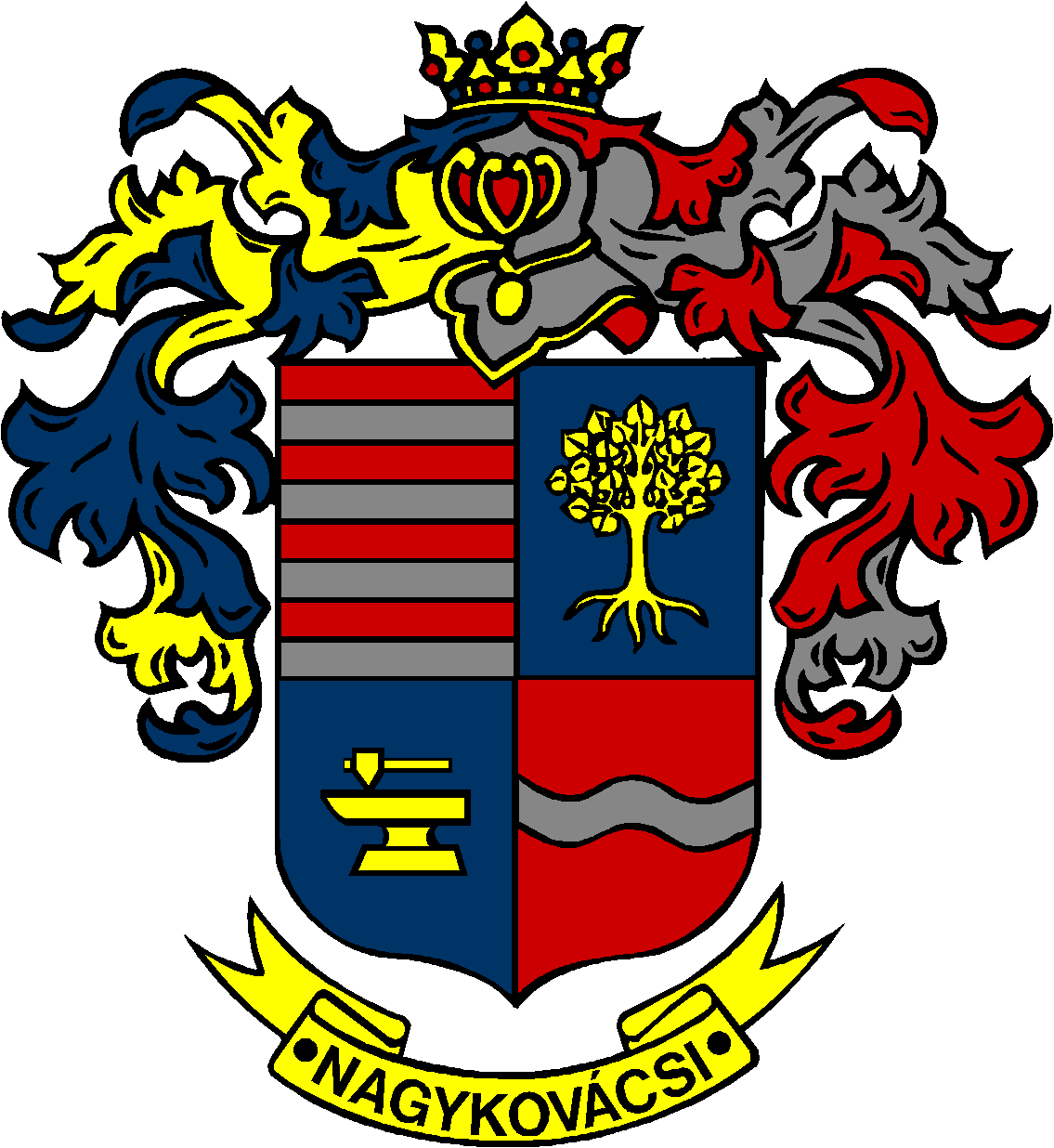 